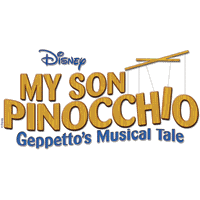 T-Shirt Order Form for Disney's My Son Pinocchio: Geppetto's Musical Tale!The time has come for our annual show t-shirts! This year we are featuring the artwork of Olivia Plouffe and Maddie Malcolmson on our shirts. Also, Mady Kaijala, Olivia Phillips and Piper Lajoie will be featured on our tickets and programs. Please fill out the information below and return by Saturday February 15th  Name ____________________________________Shirts are $10 each Youth Small  ___Youth Medium ___Youth Large ___Youth XL ___Adult Small ___Adult Medium ___ Adult Large ___Adult XL ___Adult XXL ___ (please add $2)Total Number of Shirts _____Amount Enclosed _____Cash ____                        Check ______